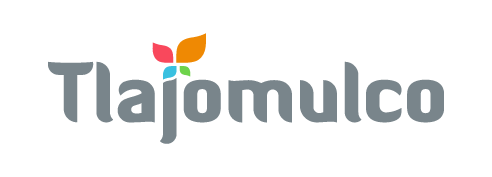 Estadísticas de visitas al sistema de consulta electrónica – enero a abril 2024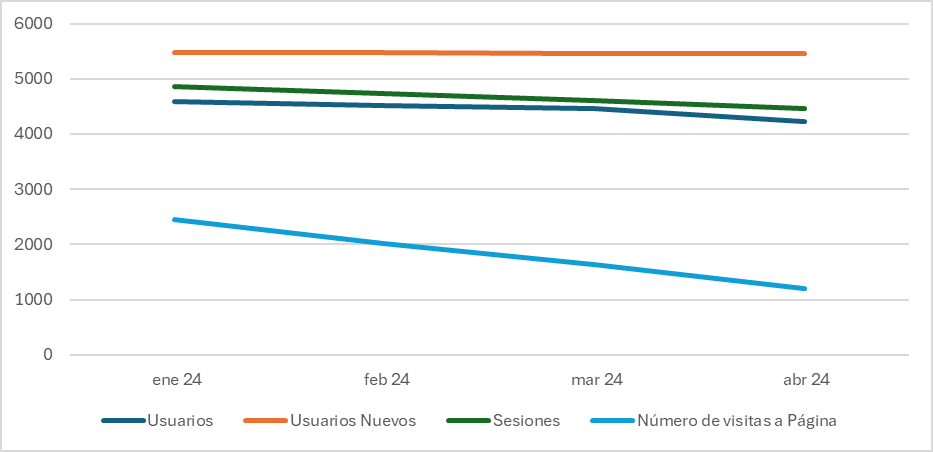 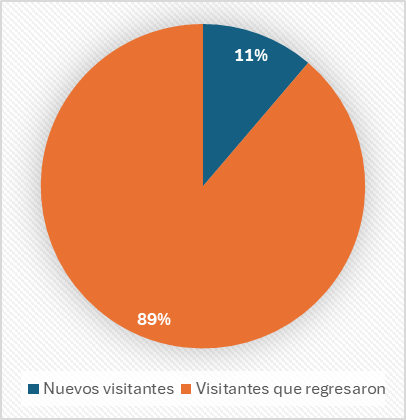 